КАЗАХСКИЙ НАЦИОНАЛЬНЫЙ УНИВЕРСИТЕТ им. аль-ФАРАБИИНСТИТУТ ПОВЫШЕНИЯ КВАЛИФИКАЦИИ И ДОПОЛНИТЕЛЬНОГО ОБРАЗОВАНИЯКУРС ПОВЫШЕНИЯ КВАЛИФИКАЦИИ для специалистов метеорологических служб Вооруженных Сил РКСоставлен: к.г.н., и.о. профессора Поляковой С.Е., ст. преподавателем Шушариной Л.М., ст. преподавателем Мусралиновой Г.Т.Категория слушателей: авиационные метеорологи, имеющие базовое образование Общее кол-во часов: 144 часа (4 недели)Лекции: 58 часовПрактические занятия: 76 часовПроверка усвоенного материала: 8 часовЗачет: 2 часаРежим занятий: 6-8 часов в день Форма обучения: очная, с отрывом от производстваАлматы, 2020Курс разработан на кафедре метеорологии и гидрологии 
КазНУ им. аль-Фараби.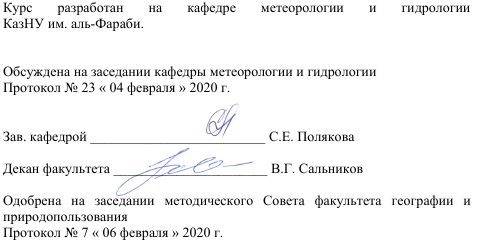 Обсуждена на заседании кафедры метеорологии и гидрологии Протокол № 23 « 04 февраля » 2020 г.Зав. кафедрой _________________________ С.Е. ПоляковаДекан факультета ______________________ В.Г. СальниковОдобрена на заседании методического Совета факультета географии и природопользованияПротокол № 7 « 06 февраля » 2020 г.1. Цель и задачи курса Цель – переподготовка авиационных метеорологов. Задачи – повышение теоретических знаний и практических навыков в метеорологическом обеспечении военной авиации.2. Результаты обученияВ результате изучения курса слушатель будет способен:интерпретировать метеорологическую информацию и представлять в виде, удобном для синоптического анализа;описывать возникновение, эволюцию и перемещение синоптических объектов;применять спутниковую информацию при анализе и прогнозе погоды;выявлять основные структурные особенности общей циркуляции атмосферы;анализировать синоптические процессы Казахстана и Средней Азии;оценивать влияние параметров атмосферы на полет воздушных судов;анализировать и прогнозировать опасные явления погоды для авиации.3. Описание курсаКурс предназначен для лиц, имеющих базовое метеорологическое образование. Продолжительность обучения составляет 4 недели, слушатель осваивает 144 часа. Для удобства усвоения материала курс разбит на модули. По окончании изучения каждого модуля предлагается пройти тестирование. Переход к изучению материалов следующего модуля возможен только при успешном усвоении предыдущего (успешном прохождении теста).4. Тематический план курса5. Содержание курса6. Вопросы для зачетаСиноптическая метеорология и дистанционное зондирование атмосферы:Укажите виды метеорологической информации, применяемые в синоптическом анализе. Сформулируйте основные средства синоптического анализа. Дайте краткую характеристику каждому из них.Опишите процедуру обработки и анализа приземных карт погоды, карт абсолютной (АТ) и относительной (ОТ) топографии.Опишите применение данных спутниковых наблюдений в синоптическом анализе.Опишите поля метеорологических величин в зоне фронтов различных типов и их отклонения от классической схемы.Перечислите особенности облачных систем фронтов различных типов по данным космических снимков.Перечислите основные факторы локального изменения атмосферного давления. Эволюционные и трансляционные изменения давления.Укажите типы внетропических циклонов и антициклонов. Дайте их характеристику.Сформируйте основные положения современной теории цикло и антициклогенеза.Сформируйте факторы эволюции циклонов и антициклонов на различных стадиях.Выявить условия регенерации циклонов и антициклонов. Дайте их прогноз.Региональная синоптическая метеорология:Укажите влияние орографии и подстилающей поверхности на синоптические процессы в Казахстане и Средней Азии.Назовите типы синоптических процессов по типизации Р.С. Голубова и охарактеризуйте их. Перечислите типы синоптических процессов, характерных для Средней Азии и Казахстана, согласно типизации САНИГМИ.Опишите существующие варианты прохождения Южно-Каспийского и Мургабского циклонов по территории Средней Азии и Казахстана.Дайте характеристику ОЯ и СГЯ погоды, наблюдающихся при выходе южных циклонов. Перечислите регионы Казахстана для которых они характерны.Опишите высотное термобарическое поле при Северо-западном холодном вторжении на территорию Казахстана и Средней Азии. Охарактеризуйте фазы развития процесса.Опишите высотное термобарическое поле при Северном холодном вторжении на территорию Казахстана и Средней Азии. Охарактеризуйте северное вторжение, при котором маловероятно выпадение осадков на юго-востоке Казахстана и вторжение, при котором следует ожидать сильные и очень сильные осадки.Опишите условия развития ультраполярного вторжения на территорию Казахстана. Перечислите характерные изменения погоды в холодное и теплое полугодие.Перечислите варианты западного вторжения на Среднюю Азию и Казахстан. Дайте характеристику высотного термобарического поля каждого варианта.Опишите синоптический процесс в Казахстане и Средней Азии, вызывающий волновую деятельность. Перечислите варианты процесса и условия необходимые для развития каждого из них. Объясните механизм образования волновой деятельности.Среднеазиатская термическая депрессия и ее отличие от внетропических циклонов.Авиационная метеорология:Дайте классификацию самолетов и вертолетов ГА. Представьте классификацию полетов ВС. Охарактеризуйте режимы полетов воздушных судов (ВС).Опишите стандартную атмосферу, использование ее параметров в деятельности авиации.Охарактеризуйте влияние температуры и плотности воздуха на скорость полета ВС.Расскажите об изменении температуры на больших высотах и ее влияние на основные летно-технические характеристики самолетов и вертолетов.Опишите влияние ветра на путевую скорость и направление полета. Сдвиг ветра и его влияние на полет и посадку ВС.Дайте авиационный прогноз ветра у земли и на высотах. Приведите рекомендации к прогнозу сдвига ветра в приземном слое.Расскажите о видах и причинах возникновения атмосферной турбулентности. Дайте определение болтанки и перегрузки ВС, возникающей в турбулентной атмосфере. Дайте определение метеорологической, наклонной и горизонтальной (полетной) видимости, опишите факторы, влияющие на них.Опишите условия полетов в зонах атмосферных фронтов и в облаках различных форм. Сформулируйте условия образования конденсационных следов за самолетами.Расскажите о видах обледенения и их влиянии на полет ВС. Опишите особенности обледенения скоростных самолетов и вертолетов. Опишите условия развития конвективной деятельности, ее влияние на полеты авиации. Расскажите об основных опасных для авиации явлений, связанных с интенсивной конвекцией.Прогнозы погоды для авиации:Перечислите виды авиационных прогнозов, их заблаговременность и период действия.Опишите процедуру составления прогноза ветра по пункту и маршруту.Опишите существующие методы прогноза ветра в нижнем слое и на высоте круга.Опишите характеристики облачности, прогнозируемые для авиации.Перечислите и опишите основные характеристики обледенения и способы его прогнозирования.Опишите синоптические и метеорологические условия, благоприятные для обледенения. Способы борьбы с обледенением.Расскажите об облаках, с которыми связаны наиболее опасные условия полетов. Опишите методы их прогнозирования.Опишите синоптические условия, благоприятные для возникновения болтанки. Составьте прогноз атмосферной турбулентности, вызывающей болтанку ВС.Дайте определение ТЯН (турбулентность ясного неба), опишите условия ее возникновения и методы прогнозирования.Опишите методы прогноза гроз и града, разработанные специально для целей обслуживания авиации. 7. Основная литератураВоробьев В.И. Синоптическая метеорология. – Л.: Гидрометеоиздат, 1991. – 616 с.Воробьев В.И. Основные понятия синоптической метеорологии. – СПб.: Изд. РГГМУ, 2003. – 48 с.Дашко Н. А.  Курс лекций по синоптической метеорологии. – Владивосток: ДВГУ, 2011.Валькова В.В., Шушарина Л.М., Нысанбаева А.С. Методические указания к анализу атмосферных фронтов. Алматы, «Қазақ университеті», 2012. 
– 25 с.Калинин Н.А., Толмачева Н.И. Космические методы исследований в метеорологии. – Пермь.: ПГУ, 2005. –348 с.Рис У.Г. Основы дистанционного зондирования. – М.: Техносфера, 2006.
– 336 с.Руководство по использованию спутниковых данных в анализе и прогнозе погоды / Под ред. И.П. Ветлова и Н.Ф. Вельтищева. –Л.: Гидрометеоиздат, 1982.Синоптические процессы Средней Азии / В.А. Бугаев, В.А. Джорджио, Е.М. Козик и др. – Ташкент: Изд-во Акад. наук УзССР, 1957.Руководство по краткосрочным прогнозам погоды. Часть 2. Вып. 3-4. – Л.: Гидрометеоиздат, 1986.Хуторянская Д. Ф. Региональная синоптика: учебное пособие. – Иркутск: Изд-во ИГУ, 2012. – 227 с.Севастьянова Л.М. Краткосрочные прогнозы погоды: учебное пособие. 
– Томск: ИД «СКК – Пресс», 2006. – 166 с.Шушарина Л.М., Мусралинова Г.Т. Практикум по синоптической и авиационной метеорологии: для студентов метеорологов военной кафедры. – Алматы: Қазақ университеті, 2019. – 110 с.Богаткин О.Г. Основы авиационной метеорологии: учебник. – СПб.: РГГМУ, 2010. – 339 с.Сафонова Т.В. Авиационная метеорология: учебное пособие. – Ульяновск: УВАУ ГА(И), 2014. – 237 с.Лещенко Г.П., Перцель Г.В., Лещенко Е.Г. Метеорологическое обеспечение полетов. – Кировоград: ГЛАУ, 2010. – 184 с.Мусралинова Г.Т., Шушарина Л.М. Составление и обработка аэросиноптического материала: учебно-методическое пособие. – Алматы: Қазақ университеті, 2016. – 78 с.Правила метеорологического обеспечения полетов государственной авиации Республики Казахстан. Приказ Министра обороны Республики Казахстан от 8 мая 2019 года № 320. Зарегистрирован в Министерстве юстиции Республики Казахстан 14 мая 2019 года № 186648. Дополнительная литератураНаставление по краткосрочным прогнозам погоды общего назначения. РД 52.27.724 – 2009. Обнинск: ИГ−СОЦИН, 2009.Практикум по синоптической метеорологии / Под ред. В.И. Воробьева. 
– СПб.: РГГМУ, 2006. – 304 с. Шушарина Л.М, Оракова Г.О. Лабораторный практикум по специальным методам прогноза погоды: учебное пособие – Алматы «Қазақ университеті», 2014. – 99 c.Лебедев А.Б. Прогнозирование синоптического положения: учебное пособие. – СПб.: ВКА имени А.Ф. Можайского, 2011. – 113 с.Герман М.А. Спутниковая метеорология. – Л.: Гидрометеоиздат, 1985.Калинин Н.А., Толмачева Н.И.  «Практикум по космическим методам исследований в метеорологии. – Пермь: ПГУ, 2004. – 235 с.Лурье И.К., Косиков А.Г. Теория и практика цифровой обработки изображений. – М.: Новый мир, 2003. – 163 с.Хандожко Л.А. Региональные синоптические процессы: учебное пособие. – Л.: Изд-во ЛГМИ, 1988. – 102 с.Лещенко Г.П. Авиационная метеорология: учебник. – Кировоград: ГЛАУ, 2010. – 332 с.Позднякова В.А. Практическая авиационная метеорология: учебное пособие. – Екатеринбург: Уральский УТЦ ГА, 2010. – 113 с.Богаткин О. Г. Практикум по курсу Основы авиационной метеорологии. 
– СПб.: РГГМУ, 2009.«СОГЛАСОВАНО»Директор ИПКиДО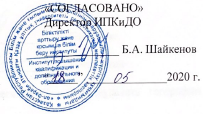 _____________ Б.А. Шайкенов“_____” ______________2020 г.№ п/пРазделы курсаВсего часов1Синоптическая метеорология и дистанционное зондирование атмосферы472Региональная синоптическая метеорология243Авиационная метеорология354Прогнозы погоды для авиации365Зачет по курсу2ИТОГО144№ п/пРазделы и темы курсаВсего часовВсего часов№ п/пРазделы и темы курсалекциипракт.1 неделя1 неделя1 неделя1 неделя1Синоптическая метеорология и дистанционное зондирование атмосферы4747Модуль 1. Метеорологическая информация и способы ее представленияМодуль 1. Метеорологическая информация и способы ее представленияМодуль 1. Метеорологическая информация и способы ее представленияМодуль 1. Метеорологическая информация и способы ее представления1.1Способы получения и представления метеорологической информации в виде, удобном для синоптического анализа и прогноза. Их краткая характеристика, достоинства и недостатки.221.2Краткая характеристика основных средств синоптического анализа. Синоптические приземные карты погоды. Карты барической топографии (БТ). Техника их составления и оформления.25Тест 1Модуль 2. Основные виды метеорологической информации, получаемой с метеорологических спутников Земли, и их использование при анализе и прогнозе погодыМодуль 2. Основные виды метеорологической информации, получаемой с метеорологических спутников Земли, и их использование при анализе и прогнозе погодыМодуль 2. Основные виды метеорологической информации, получаемой с метеорологических спутников Земли, и их использование при анализе и прогнозе погодыМодуль 2. Основные виды метеорологической информации, получаемой с метеорологических спутников Земли, и их использование при анализе и прогнозе погоды1.3Физические основы получения метеорологических данных из космоса. Общая характеристика данных метеорологических спутников.211.4Использование особенностей мезоструктуры облачности в анализе атмосферных процессов. Оценка местных погодных условий по космическим снимкам. Использование спутниковых снимков для анализа и прогноза погоды.22Тест 1Модуль 3. Возникновение, эволюция и перемещение синоптических объектовМодуль 3. Возникновение, эволюция и перемещение синоптических объектовМодуль 3. Возникновение, эволюция и перемещение синоптических объектовМодуль 3. Возникновение, эволюция и перемещение синоптических объектов1.5Перемещение и эволюция атмосферных фронтов672 неделя2 неделя2 неделя2 неделя1.6Возникновение, эволюция и перемещение циклонов и антициклонов 67Тест 12Региональная синоптическая метеорология2424Модуль 4. Основные структурные особенности общей циркуляции атмосферыМодуль 4. Основные структурные особенности общей циркуляции атмосферыМодуль 4. Основные структурные особенности общей циркуляции атмосферыМодуль 4. Основные структурные особенности общей циркуляции атмосферы2.1Основные структурные особенности общей циркуляции атмосферы. Принципы типизации атмосферных процессов.112.2Общая характеристика типов макропроцессов над Казахстаном и Средней Азией.11Модуль 5. Характеристика типовых синоптических процессов 
Казахстана и Средней АзииМодуль 5. Характеристика типовых синоптических процессов 
Казахстана и Средней АзииМодуль 5. Характеристика типовых синоптических процессов 
Казахстана и Средней АзииМодуль 5. Характеристика типовых синоптических процессов 
Казахстана и Средней Азии2.3Северо-западное холодное вторжение. Определение типа, его общая характеристика и главные варианты.222.4Северное холодное вторжение, его варианты и особенности протекания на юго-востоке Казахстана.222.5Южные циклоны: Южнокаспийский циклон, условия его регенерации; Мургабский циклон, варианты его развития.222.6Западное вторжение. Его разновидности. Особенности протекания в Казахстане.222.7Волновая деятельность. Определение типа и ее варианты.12Тест 13 неделя3 неделя3 неделя3 неделя3Авиационная метеорология 3535Модуль 6. Влияние параметров атмосферы на полет воздушных судовМодуль 6. Влияние параметров атмосферы на полет воздушных судовМодуль 6. Влияние параметров атмосферы на полет воздушных судовМодуль 6. Влияние параметров атмосферы на полет воздушных судов3.1Основы аэродинамики. 233.2Стандартная атмосфера. Способы определения высоты. Система эшелонирования. Воздушная скорость. Влияние температуры воздуха на показания указателя воздушной скорости. 233.3Влияние температуры и плотности воздуха на скорость полета, тягу двигателя, расход топлива, взлет, полет и посадку ВС. 243.4Понятие о потолках. Влияние температуры и давления воздуха на высоту потолка самолета. Изменчивость температуры на больших высотах и ее влияние на основные летно-технические характеристики самолетов. 243.5Влияние ветра на полет ВС, навигационный треугольник скоростей. Влияние сдвигов ветра на взлет, полет и посадку ВС. 243.6Причины возникновения, виды атмосферной турбулентности и ее влияние на полет ВС. 123.7Основные принципы прогноза обледенения. Прогноз обледенения с помощью качественных признаков.12Тест 14 неделя4 неделя4 неделя4 неделя4Прогнозы погоды для авиации3636Модуль 7. Виды авиационных прогнозов. Прогноз ветра у земли и на высотах.Модуль 7. Виды авиационных прогнозов. Прогноз ветра у земли и на высотах.Модуль 7. Виды авиационных прогнозов. Прогноз ветра у земли и на высотах.Модуль 7. Виды авиационных прогнозов. Прогноз ветра у земли и на высотах.4.1Виды авиационных прогнозов, их значение. Терминология, применяемая в оперативных прогнозах.14.2Особенности прогнозирования ветра в нижнем слое атмосферы для метеообеспечения авиации. Физические основы прогнозирования ветра в свободной атмосфере.224.3Прогноз струйных течений и максимального ветра. Сдвиги ветра в нижнем слое атмосферы и их оценка с помощью расчетных методов.22Тест 1Модуль 8. Прогноз низкой облачности и туманов. Модуль 8. Прогноз низкой облачности и туманов. Модуль 8. Прогноз низкой облачности и туманов. Модуль 8. Прогноз низкой облачности и туманов. 4.4Основные принципы и методы прогноза низкой облачности.114.5Основные принципы и методы прогноза туманов.12Тест 1Модуль 9. Прогноз конвективных явлений.Модуль 9. Прогноз конвективных явлений.Модуль 9. Прогноз конвективных явлений.Модуль 9. Прогноз конвективных явлений.4.6Прогноз конвективных явлений. Физические принципы прогнозирования конвекции. Методы прогноза гроз и града254.7Основные принципы прогноза обледенения. 224.8Прогноз турбулентности в нижнем слое атмосферы.22Модуль 10. Орнитологическое обеспечение полетов.Модуль 10. Орнитологическое обеспечение полетов.Модуль 10. Орнитологическое обеспечение полетов.Модуль 10. Орнитологическое обеспечение полетов.4.9Орнитологическая обстановка, ее оценка и влияние на полеты.114.10Прогнозирование орнитологической обстановки.11Тест 1Зачет по курсу 2ИТОГО144144